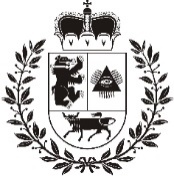 ŠIAULIŲ MIESTO SAVIVALDYBĖS MERASPOTVARKISDĖL LĖŠŲ MOKINIŲ NEMOKAMO MAITINIMO PRODUKTAMS ĮSIGYTI ŠIAULIŲ MIESTO SAVIVALDYBĖS IR NEVALSTYBINĖSE MOKYKLOSE DYDŽIO NUSTATYMO 2024 m. sausio 24 d. Nr. M-96ŠiauliaiVadovaudamasis Lietuvos Respublikos vietos savivaldos įstatymo 3 straipsnio 3 dalimi, 10 dalies 2 punktu, 6 straipsnio 10 punktu, 27 straipsnio 2 dalies 3 punktu, Lietuvos Respublikos socialinės paramos mokiniams įstatymo 7 straipsniu, Lietuvos Respublikos sveikatos apsaugos ministro 2010 m. spalio 4 d. įsakymu Nr. V-877 „Dėl Pusryčių, pietų ir pavakarių patiekalų gamybai reikalingų produktų rinkinių sąrašo pagal mokinių amžiaus grupes patvirtinimo“, Vaikų maitinimo organizavimo tvarkos aprašu, patvirtintu Lietuvos Respublikos sveikatos apsaugos ministro 2011 m. lapkričio 11 d. įsakymo Nr. V-964 „Dėl vaikų maitinimo organizavimo tvarkos aprašo patvirtinimo“ 1 punktu, Lietuvos Respublikos Vyriausybės 2014 m. lapkričio 5 d. nutarimu Nr. 1206 ,,Dėl socialinės paramos išmokų ataskaitos rodiklių dydžio patvirtinimo“:    1. N u s t a t a u nuo 2024 m. vasario 1 d. lėšų (įskaitant pirkimo pridėtinės vertės mokestį), skirtų Šiaulių miesto savivaldybės ir nevalstybinėse mokyklose vienos dienos nemokamo maitinimo produktams įsigyti, dydį  pagal mokinių amžiaus grupes: 1.1. pusryčiams priešmokyklinio ugdymo grupių ir 1 – 4 klasių mokinimas (6-10 metų amžiaus) – 1,20 Eur; 1.2. pusryčiams 5 – 12 klasių mokiniams (11 – 18 metų amžiaus) – 1,40 Eur;1.3. pietums priešmokyklinio ugdymo grupių ir 1 – 4 klasių mokinimas (6 – 10 metų amžiaus) – 2,10 Eur; 1.4. pietums 5 – 12  klasių mokiniams (11 – 18 metų amžiaus) – 2,60 Eur;1.5. maitinimui (pusryčiai, pietūs, pavakariai) mokyklų organizuojamose vasaros poilsio stovyklose 1 – 4 klasių mokinimas (6 – 10 metų amžiaus) – 4,80 Eur; 1.6. maitinimui (pusryčiai, pietūs, pavakariai) mokyklų organizuojamose vasaros poilsio stovyklose 5 – 12 klasių mokinimas (11 – 18 metų amžiaus) – 5,20 Eur.  2. Pripažįstu netekusiu galios Šiaulių miesto savivaldybės mero 2023 m. gegužės 2 d. potvarkį Nr. M-155 „Dėl lėšų mokinių nemokamo maitinimo produktams įsigyti Šiaulių miesto savivaldybės ir nevalstybinėse mokyklose dydžio nustatymo“. Savivaldybės meras 			Artūras Visockas